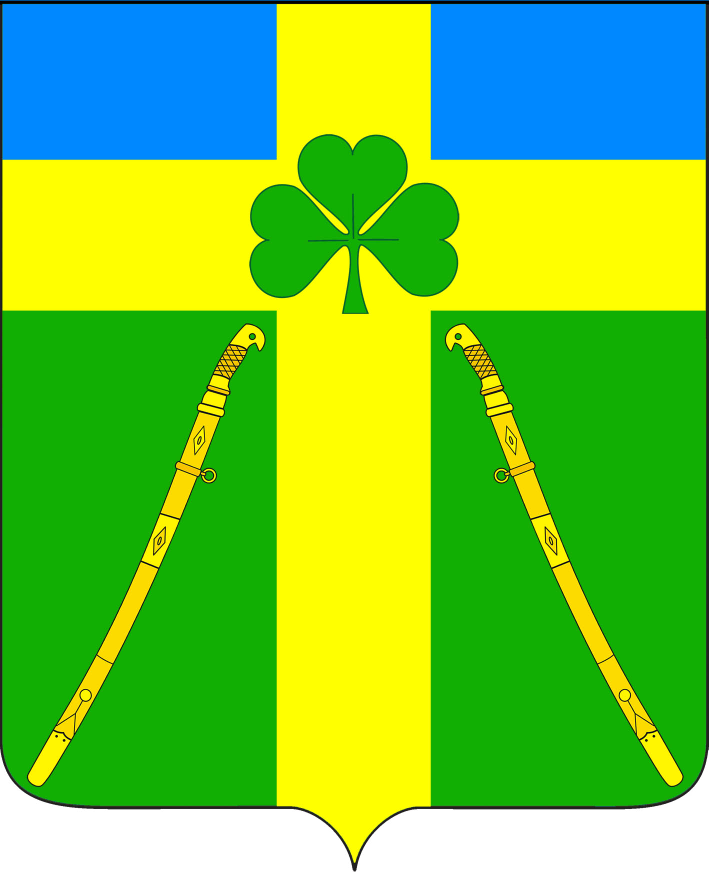 АДМИНИСТРАЦИЯ ВОЗДВИЖЕНСКОГО СЕЛЬСКОГО ПОСЕЛЕНИЯКУРГАНИНСКОГО РАЙОНАРАСПОРЯЖЕНИЕот 25.05.2023                                                                                                                  № 24-Рстаница ВоздвиженскаяО назначении ответственного за работусо сведениями, составляющими налоговую тайну	В соответствии с пунктом 11 статьи 102 Налогового кодекса Российской Федерации, статьей 174.3 Бюджетного кодекса Российской Федерации, в целях сохранения конфиденциальности сведений, составляющих налоговую тайну:         1. Назначить Иванову Светлану Владимировну, специалиста финансового отдела администрации Воздвиженского сельского поселения ответственным                за работу со сведениями, составляющими налоговую тайну.        2. Признать утратившим силу распоряжение администрации Воздвиженского сельского поселения Курганинского района                                              от 10 ноября 2021 г.  № 74-Р «О назначении ответственного за работу                               со сведениями, составляющими налоговую тайну».         3. Контроль за исполнением настоящего распоряжения оставляю за собой.         4. Распоряжение вступает в силу со дня его подписания.Глава Воздвиженского сельского  поселения Курганинского района                                                         А.С. Скисова                                                                      